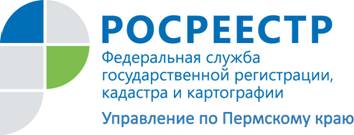 ПРЕСС-РЕЛИЗУдобство выездных приёмов Кадастровой палаты оценили более 700 жителей ПрикамьяКадастровая палата по Пермскому краю информирует - в период с января по сентябрь 2016 года услугой по выездному приёму документов воспользовалось 792 жителя Прикамья.Выездной приём документов позволяет зарегистрировать право собственности или поставить недвижимость на кадастровый учёт, а также получить выписку из Единого государственного реестра прав или кадастровый паспорт, не выходя из дома или офиса.Сотрудники Кадастровой палаты по Пермскому краю приедут в любое удобное для заявителя время и место и примут необходимые для оформления недвижимости документы.Заявитель в зависимости от выбранной государственной услуги Росреестра готовит необходимый пакет документов, обращается в краевую Кадастровую палату по любому из телефонов 8-951-936-35-88, 8 (342) 201-21-84, уточняет количество объектов недвижимости, которые хочет оформить и назначает удобные для себя место и время. Выездной приём документов является платной услугой. Выезды к ветеранам Великой Отечественной войны и лицам с ограниченными возможностями здоровья (инвалидам I и II групп), являющимся собственниками объектов недвижимости, в отношении которых должна быть оказана государственная услуга, осуществляются бесплатно.О Кадастровой палате по Пермскому краюФилиал ФГБУ «ФКП Росреестра» по Пермскому краю (Кадастровая палата по Пермскому краю) является подведомственным учреждением Федеральной службы государственной регистрации, кадастра и картографии (Росреестр), осуществляющим функции по ведению государственного кадастра недвижимости (ГКН), государственному кадастровому учёту и предоставлению сведений, содержащихся в государственном кадастре недвижимости (ГКН) и Едином государственном реестре прав на недвижимое имущество и сделок с ним (ЕГРП). Директор филиала ФГБУ «ФКП Росреестра» по Пермскому краю – Елена Цой.Контакты для СМИПресс-служба филиала ФГБУ «ФКП Росреестра» по Пермскому краюТел.: + 7 (342) 281-82-42press59@u59.rosreestr.ruwww.kadastr.ru